Veškerá rozhodnutí Disciplinární komise Pardubického OFS jsou v souladu s Disciplinárním řádem § 74 a Rozpisem soutěží čl. 40 zveřejňována výlučně na úřední desce OFS Pardubice a nebudou doručována jiným způsobem.Nepodmíněné tresty:  Ondřej Klapka (Staré Hradiště)                           2 SU nepodmíněně od 9. 9. 2019 dle DŘ §48/1Aleksandar Tomič (Rohovládova Bělá B)           2  SU nepodmíněně od 9. 9. 2019 dle DŘ §48/1Martin Fiala (Srch B)                                          1 SU nepodmíněně od 8. 9. 2019 dle DŘ §43/1Zbyněk Komárek (Dražkovice)                           2 SU nepodmíněně od 8. 9. 2019 dle DŘ §44/1Jakub Hlava (Ostřetín)                           upuštěno od zastavení závodní činnosti udělena peněžitá pokuta ve výši 800,- Kč dle RS čl. 44, odstavec 2Peněžitá pokuta:  TJ Sokol Staré Hradiště za porušení DŘ §69, odstavec 4 a RS čl. 34, bod 3 –  odhlášení družstva starších žáků ze soutěže, uděluje DK OFS peněžitou pokutu ve výši 2.000,- Kč dle DŘ §20, odstavec (e.  Různé:Vratislav Holub /trenér/ (Rohoznice) porušení DŘ §45 odstavec 1 v utkání A1A0505, udělena peněžitá pokuta ve výši 1.500,- Kč dle DŘ §20 odstavec (e a odstavec (8.Proti rozhodnutí DK se lze odvolat do 7 dnů dle RMS čl. 47, odstavec 3.V Pardubicích dne 12. 9. 2019                          Petr Valenta v. r. – předseda DK OFS                                                                                                                                                    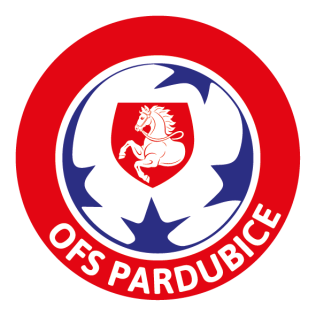 Rozhodnutí DK č. 18/19ze dne 12. 9. 2019Okresní fotbalový svazK Vinici 1901530 02  PardubiceTel.: 724 092 917EM: ofspce@volny.czlukasourednik@seznam.cz